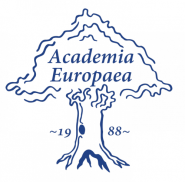 Academia EuropaeaERASMUS MEDAL – 2021NominationPlease give concise evidence of the suitability of the nominee on which you base the nomination, including her/his major publications (up to five). Compliment your nomination with the CV and publication list and, if possible, bibliometric data of the candidate.  If possible, suggest a laudator, too. The CandidateThe CandidateThe CandidateThe CandidateName:Academic title: Date of birth: Nationality:Country of work :Country of residence:Current position: Field of scholarship:Affiliation:Address:Phone: Fax: Email: Website:Academia Europaea 
membership number (if any):AE Section:The NominatorThe NominatorSignature:Printed name:Email:Member of AE Section: Date of the nomination: 